Liturgie Viering Geloofsgemeenschap ‘Het Penninckshuis’Deventer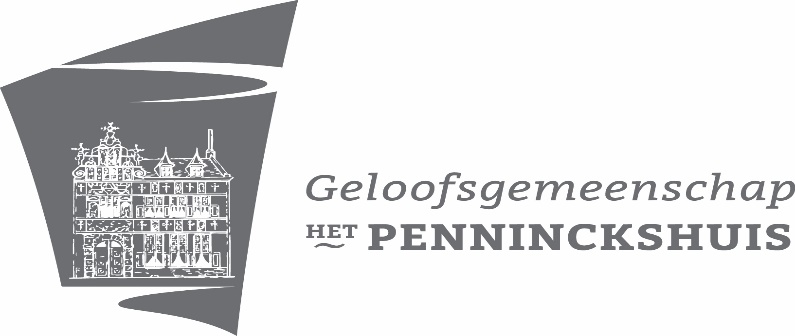 Zondag 25 april 2021Thema: de goede herderMet medewerking van:Voorganger: 	Ds I L. TanOrgel: 	Evert van DijkZang: 		Meta Boldingh		Harm-Jan JansenTechniek:	Erik Doijer / Pieter GeurtsOrgelmuziek / Welkom Aansteken van de Kaars / stilteZang: lied 275; Heer, onze Heer, hoe zijt gij aanwezigHeer, onze heer, hoe zijt gij aanwezigEn hoe onzegbaar ons nabijGij zijt gestadig met ons bezigOnder uw vleugels rusten wijGij zijt niet ver van wie U aanbiddenniet hoog en breed van ons vandaan.Gij zijt zo mens’lijk in ons middendat Gij dit lied wel zult verstaanGij zijt onzichtbaar voor onze ogenen niemand heeft U ooit gezien.Maar wij vermoeden en gelovendat Gij ons draagt, dat Gij ons dient.Gij zijt in alles diep verscholenin al wat leeft en zich ontvouwt.Maar in de mensen wilt Gij wonenmet hart en ziel aan ons getrouwdHeer onze Heer, hoe zijt Gij aanwezigwaar ook ter wereld mensen zijn.Blijf zo genadig met ons bezig,tot wij in U volkomen zijnVotum / groetAntwoordlied: 680 vers 4Hoor, Heil’ge geest, wij roepen uKom, wees aanwezig in het woordWek onze geest, opdat hij hoort,Wek ons tot leven, hier en nu.GebedLied 67a: Heel de aarde jubelt en juicht:Refr.: Heel de aarde jubelt en juicht voor de heerHalleluja, hallelujaJa heel de aarde moet god wel prijzenLoven zijn machtig beleidOmdat hij steeds op wondere wijzeAlles bestuurt in gerechtigheidRefr.Ja god is goed, schenkt ons zijn zegenToont ons zijn aanschijn van lichtHij gaat ons voor op alle wegenHeeft ons uit de zonde opgerichtRefr.Hij is de god die ons verblijddeDie onze nood heeft verstaanDie ons een hemels paasmaal bereiddeEn zonder vrees door de wereld laat gaan.Refr.Laat alle volken uw almacht vrezenAller lof zij u gewijdLaat heer uw naam bezongen wezenIn aller eeuwen eeuwigheidRefr.Horen en verstaan; inleidende bijbelwoorden: .Lezing: Ezechiël 34: 1-10Lied 23d: Was ik een schaap, was Hij mijn herder.Was ik een schaap, was hij mijn herderWas ik een schaap, hij bracht mij verderNaar ’t frisse gras en even laterWaar water was, fris helder waterNaar de overkant, naar het beloofde landEn was ik stom, ging ik verdwalen,Hij keerde om mij te halen.Ik wist: zolang als Hij er bij waswas ik niet bang, als Hij maar bij mij wasaan de overkant, in het beloofde landwaar je drinken kon zo van de bronhij leidde me dan langs diepe ravijnenik schrok niet van gevaarlijke zwijnenhij hield mij ver van wilde dierenhij hielp mij door heel diepe rivierennaar de overkant, naar het beloofde landwaar je drinken kon zo uit de bronIk voelde me goed, kon op Hem bouwenik kreeg weer moed, had meer vertrouwenwas ik een schaap, was Hij mijn herderwas ik een schaap, Hij bracht mij verdernaar de overkant, naar het beloofde landwaar je leven kon vlak bij de bron.Lezing Johannes 10:11-16 OverdenkingStilte; daarna orgelspelLied 531: Jezus, die langs het water liepJezus die langs het water liep
en Simon en Andreas riep,
om zomaar zonder praten
hun netten te verlaten,
Hij komt misschien vandaag voorbij
en roept ook ons, roept u en mij,
om alles op te geven
en trouw Hem na te leven.

Jezus die langs de straten kwam
en tollenaars terzijde nam:
‘k Wil in uw woning wezen
voor nu en voor nadeze',
Hij komt misschien vandaag voorbij
en neemt ook u terzij of mij
en vraagt ons, Hem te geven
de rijkdom van ons leven.

Christus die door de wereld gaat
verheft zijn stem niet op de straat,
Hij spreekt ons hart aan, heden,
en wenkt ons met zich mede.
En lokt ook nog zoveel ons aan
tot wie zouden wij anders gaan?
Hij heeft en zal ons geven
alles, het eeuwig leven.Voorbeden, besloten met een gezamenlijk “Onze Vader…”Aankondiging collecteSlotlied 416: Ga met God en Hij zal met je zijnGa met God en Hij zal met je zijn
jou nabij op al je wegen
met Zijn raad en troost en zegen.
Ga met God en Hij zal met je zijn.

Ga met God en Hij zal met je zijn
bij gevaar, in bange tijden
over jou Zijn vleugels spreiden
Ga met God en Hij zal met je zijn
Ga met God en Hij zal met je zijnIn zijn liefde je bewarenIn de dood je leven sparenGa met God en Hij zal met je zijn
Ga met God en Hij zal met je zijn
tot wij weer elkaar ontmoeten
in Zijn naam elkaar begroeten
Ga met God en Hij zal met je zijnUitzending en zegenZegenlied 425: Vervuld van Uw zegen.Vervuld van uw zegen gaan wij onze wegen
van hier, uit dit huis waar uw stem wordt gehoord
in Christus verbonden tezamen gezonden
op weg in een wereld die wacht op uw woord
Om daar in genade uw woorden als zaden
te zaaien tot diep in het donkerste dal
door liefde gedreven om wie met ons leven
uw zegen te brengen die vrucht dragen zalCollecte door diaconie is voor “Etty Hillesum Centrum”. Zie de bijlage bij de uitnodiging voor de dienst. 